AMBITO DEL PROGETTO DI COSTRUZIONE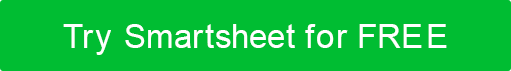 SAGOMAPANORAMICA DEL PROGETTO GENERALITÀUBICAZIONELE PARTIpanoramica dell'ambito di lavoroElencare tutte le attività che l'Appaltatore fornirà, tra cui manodopera, supervisione, attrezzature, strumenti, materiali, test, materiali installati e consumabili e servizi per:ripartizione dell'ambito di lavoroI servizi inclusi nell'Opera sono definiti di seguito.PROGETTAZIONE E INGEGNERIAGESTIONE DI PROGETTOAPPROVVIGIONAMENTO / EXPEDITING / LOGISTICASUBAPPALTOCOSTRUZIONERESPONSABILITÀ ED ESCLUSIONI DELLE PARTISERVIZI DI CANTIERE E LOGISTICAPROGRAMMA E PIETRE MILIARI4.1PANORAMICA DELL'ELENCO4.2DATE DEL MILESTONERISULTATI FINALI5.1PANORAMICA CONSEGNABILE5.2CONSEGNABILISALUTE E SICUREZZA AMBIENTALEQUALITÀALLEGATICRONOLOGIA DELLE VERSIONICRONOLOGIA DELLE VERSIONICRONOLOGIA DELLE VERSIONICRONOLOGIA DELLE VERSIONICRONOLOGIA DELLE VERSIONIVERSIONEAPPROVATO DADATA DI REVISIONEDESCRIZIONE DEL CAMBIAMENTOAUTOREPREPARATO DATITOLODATTEROAPPROVATO DATITOLODATTEROPROPRIETARIO DEL PROGETTOAPPALTATORE DI PROGETTODESCRIZIONE DEL PROGETTOSEDE DEL PROGETTOSEDE LEGALEDESCRIZIONE DEL CANTIERE"Appaltatore" è:"Proprietario" è:"Project Owner" è:DESCRIZIONE MILESTONEDATA DI INIZIODATA DI COMPLETAMENTORISULTATI FINALIALLEGATOGIORNISTATOPIANO DI ESECUZIONE DEL PROGETTOPIANO DI SICUREZZA/PIANO DI SALUTE E SICUREZZA AMBIENTALEPIANO QUALITÀPIANO DI SALUTE E SICUREZZA AMBIENTALEORARIO DI LAVOROPIANIFICA IL PIANO DI GESTIONE DEI REPORTREGISTRO DI RISOLUZIONE DEI PROBLEMINOME ALLEGATOPOSIZIONE / LINKDISCONOSCIMENTOTutti gli articoli, i modelli o le informazioni fornite da Smartsheet sul sito Web sono solo di riferimento. Mentre ci sforziamo di mantenere le informazioni aggiornate e corrette, non rilasciamo dichiarazioni o garanzie di alcun tipo, esplicite o implicite, circa la completezza, l'accuratezza, l'affidabilità, l'idoneità o la disponibilità in relazione al sito Web o alle informazioni, agli articoli, ai modelli o alla grafica correlata contenuti nel sito Web. Qualsiasi affidamento che fai su tali informazioni è quindi strettamente a tuo rischio.